V 3 – ZaubertinteMaterialien: 		2 100 ml Bechergläser, 2 Spatel, Blatt Papier, Pinsel, SprühflascheChemikalien:		Kaliumiodid, Eisen(III)-nitratDurchführung: 		Zu Beginn werden eine verdünnte Kaliumiodid-Lösung und eine verdünnte Eisen(III)-nitrat-Lösung hergestellt. Hierzu werden jeweils drei Spatel Kaliumiodid und Eisen(III)-nitrat in circa 50 ml Wasser gelöst. Mit Hilfe des Pinsels wird nun mit der Kaliumiodid-Lösung auf das Papier geschrieben. Nachdem die Lösung getrocknet ist, wird sie mit der Eisen(III)-nitrat-Lösung sparsam besprüht.Beobachtung:		Die Kaliumiodid-Lösung trocknet fast farblos ab. Durch das Besprühen mit Eisen(III)-nitrat-lösung färbt sie sich dunkel.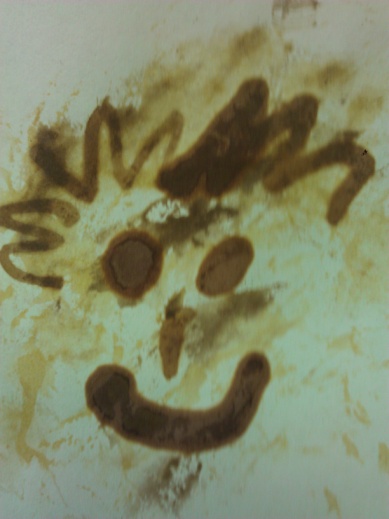 Abbildung  Zaubertinte nach dem Besprühen mit Eisen(III)-nitrat-LösungDeutung:			Beim Besprühen mit Eisen(III)-nitrat-Lösung entsteht Iod. Die Iodid-Ionen werden oxidiert und die Eisen(III)-Ionen zu Eisen(II)-Ionen reduziert.Entsorgung:		Das Papier kann dem Hausmüll zugeführt werden. Die Ausgangslösungen können für weitere Versuche aufbewahrt werden.Literatur:	            keineGefahrenstoffeGefahrenstoffeGefahrenstoffeGefahrenstoffeGefahrenstoffeGefahrenstoffeGefahrenstoffeGefahrenstoffeGefahrenstoffeEisen-(III)-nitratEisen-(III)-nitratEisen-(III)-nitratH: 272-315-319H: 272-315-319H: 272-315-319P: 302+352-305+351+338P: 302+352-305+351+338P: 302+352-305+351+338KaliumiodidKaliumiodidKaliumiodidH: -H: -H: -P: -P: -P: -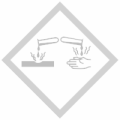 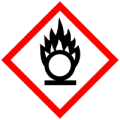 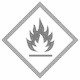 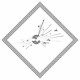 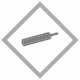 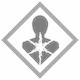 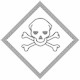 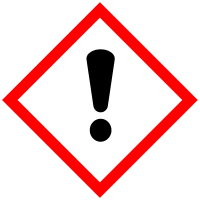 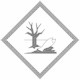 